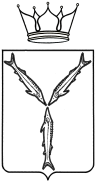 МИНИСТЕРСТВО ОБРАЗОВАНИЯ  САРАТОВСКОЙ ОБЛАСТИП Р И К А Зот 15.05.2023 № 837г. СаратовО межведомственной комиссии В соответствии со статьей 14.2 Закона Саратовской области                           «Об образовании в Саратовской области», постановлением Правительства Саратовской области от 3 апреля 2023 года № 275-П «Об определении уполномоченного исполнительного органа области» и приказом министерства образования Саратовской области от 5 мая 2023 года № 778 «Об утверждении Правил конкурсного отбора граждан в целях выдачи им направлений для заключения договоров о целевом обучении с государственными органами области (за исключением заключения договоров о целевом обучении с обязательством последующего прохождения государственной гражданской службы области), областными государственными организациями, органами местного самоуправления               (за исключением заключения договоров о целевом обучении с обязательством последующего прохождения муниципальной службы) и муниципальными организациями»ПРИКАЗЫВАЮ:Создать межведомственную комиссию для отбора граждан в целях выдачи им направлений для заключения договоров о целевом обучении.Утвердить состав межведомственной комиссии для отбора граждан в целях выдачи им направлений для заключения договоров о целевом обучении (приложение).Контроль за исполнением настоящего приказа возложить 
на первого заместителя министра образования области.Заместитель Председателя Правительства Саратовской области – министр образования Саратовской области                                М.И. ОрловПриложениеУТВЕРЖДЕНприказом министерства образования Саратовской области                                                    от 15.05.2023 № 837Состав межведомственной комиссии для отбора граждан в целях выдачи им направлений для заключения договоров о целевом обученииЧлены экспертной группыОрловМихаил Игоревичзаместитель Председателя Правительства Саратовской области – министр образования Саратовской области, председатель межведомственной комиссии;НерозяЕлена Валериевнапервый заместитель министра образования Саратовской области, заместитель председателя межведомственной комиссии;ГригорьеваЛюдмила Александровназаместитель министра – начальник управления развития профессионального образования и организационной работы министерства образования Саратовской области, заместитель председателя межведомственной комиссии;МоисеенкоМихаил Андреевичконсультант отдела развития профессионального образования министерства образования Саратовской области, ответственный секретарь межведомственной комиссии;Члены межведомственной комиссииЧлены межведомственной комиссииАндреева Янина Викторовназаместитель начальника управления государственного заказа и нормативно-правовой работы управления делами Правительства Саратовской области - начальник отдела нормативно - правовой работы (по согласованию);Афанасьева Вера Павловназаместитель председателя комитета культурного наследия Саратовской области (по согласованию);Блатман Александр Андреевичпредседатель комитета по образованию и культуре Саратовской областной Думы (по согласованию); Буряк Наталья Александровнаглавный специалист Саратовской областной организации профессионального союза работников народного образования и науки Российской Федерации (по согласованию);Губанова Елена Владимировнаректор государственного автономного учреждения дополнительного профессионального образования «Саратовский областной институт развития образования»; ЖурбинаЕлена Владимировнаначальник отдела государственного надзора в сфере образования комитета по государственному контролю и надзору в сфере образования;Колесникова Ирина Васильевназаместитель председателя комитета по образованию и культуре                             Саратовской областной Думы (по согласованию);Малинский Игорь Гериковичпредседатель саратовского областного отделения общественной организации «Педагогическое общество России»                 (по согласованию);Новоселова Наталия Викторовнареферент отдела организационной и кадровой службы министерства молодежной политики и спорта Саратовской области (по согласованию);ПерепелицинаЕлена Борисовнаисполняющий обязанности председателя комитета по образованию администрации муниципального образования «Город Саратов» (по согласованию);Познякова Елена Владимировнаначальник управления реализации культурной политики министерства культуры Саратовской области (по согласованию);Степченкова Елена Александровнапервый заместитель министра здравоохранения Саратовской области (по согласованию);ЧешуевАнтон Владимировичначальник управления правовой и кадровой работы министерства образования Саратовской области;Чинаева Ирина Александровназаместитель министра - начальник управления общего и дополнительного образования министерства образования Саратовской области;представители заинтересованных органов местного самоуправления Саратовской области (по согласованию);Апарина-Щетинина Наталья Алексеевназаместитель начальника отдела правовой и организационно-кадровой работы комитета культурного наследия Саратовской области (по согласованию);Вдовина Татьяна Олеговнастарший методист центра мониторинговых исследований и прогнозирования развития образования, доцент центра непрерывного повышения профессионального мастерства педагогических работников;Гамаюнова Татьяна Вячеславовнаначальник отдела кадров министерства здравоохранения Саратовской области                     (по согласованию);ЖивцоваЛариса Юрьевназаместитель председателя комитета по образованию администрации муниципального образования «Город Саратов» (по согласованию);ИшановаМарина Сагналиевнаконсультант отдела государственного надзора в сфере образования комитета по государственному контролю и надзору в сфере образования;Немченко Анна Сергеевнаконсультант отдела нормативно-правовой работы управления государственного заказа и нормативно-правовой работы управления делами Правительства Саратовской области (по согласованию);Новоселова Наталия Викторовнареферент отдела организационной и кадровой службы министерства молодежной политики и спорта Саратовской области (по согласованию);Чантурия Ламара Раулиевнареферент отдела образования в сфере культуры управления реализации культурной политики министерства культуры Саратовской области                      (по согласованию);представители заинтересованных государственных органов Саратовской области (по согласованию).